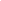 Gałków Duży 15.08.2018rJolanta KruśnauczycielSzkoła Podstawowaw Gałkowie Dużym
Program zajęć pozalekcyjnych rozwijający zainteresowania czytelnicze uczniów klas młodszych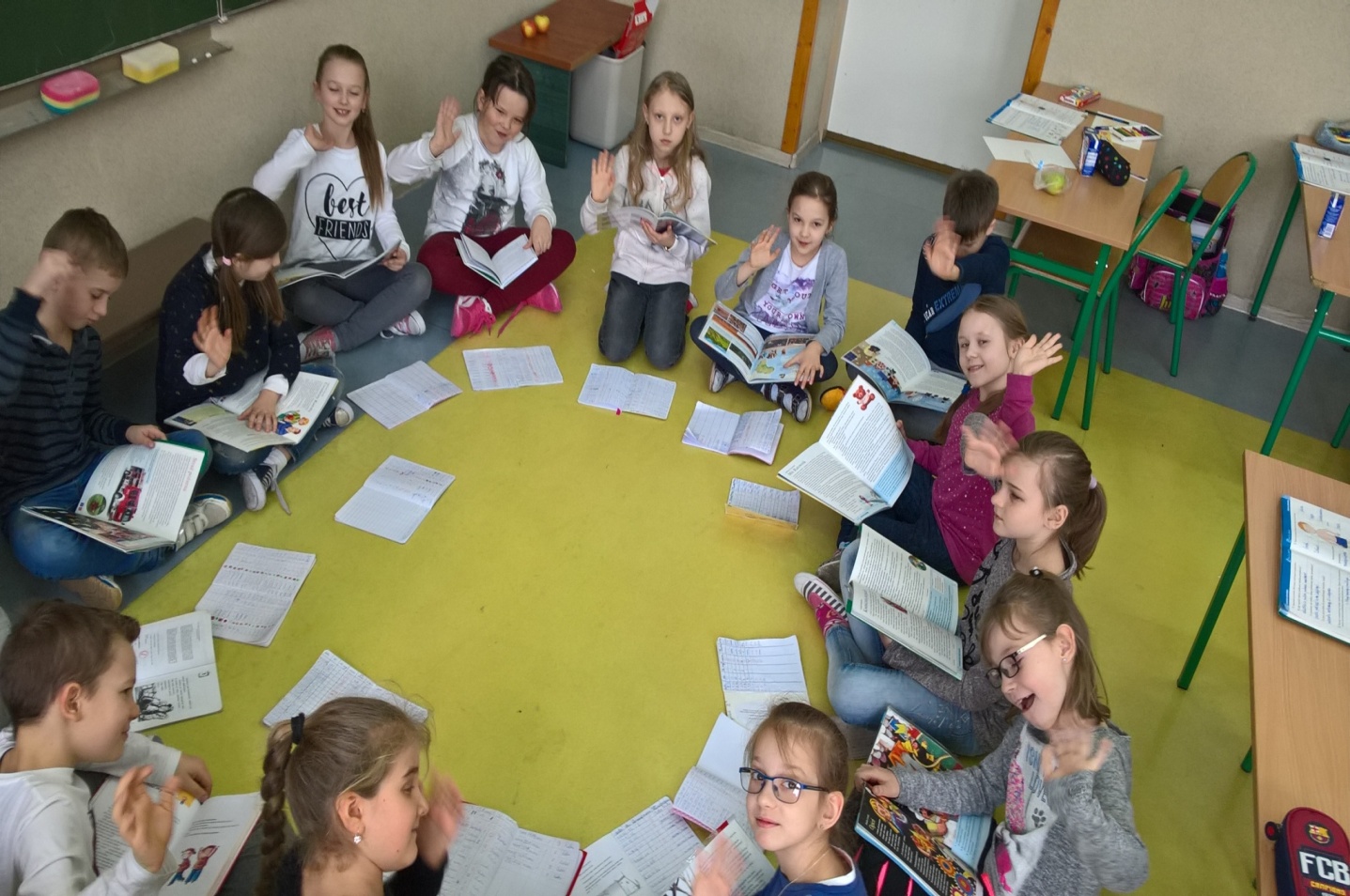 „W świecie literatury”
– program zajęć pozalekcyjnych rozwijający zainteresowania czytelnicze uczniów klas młodszych















Wstęp: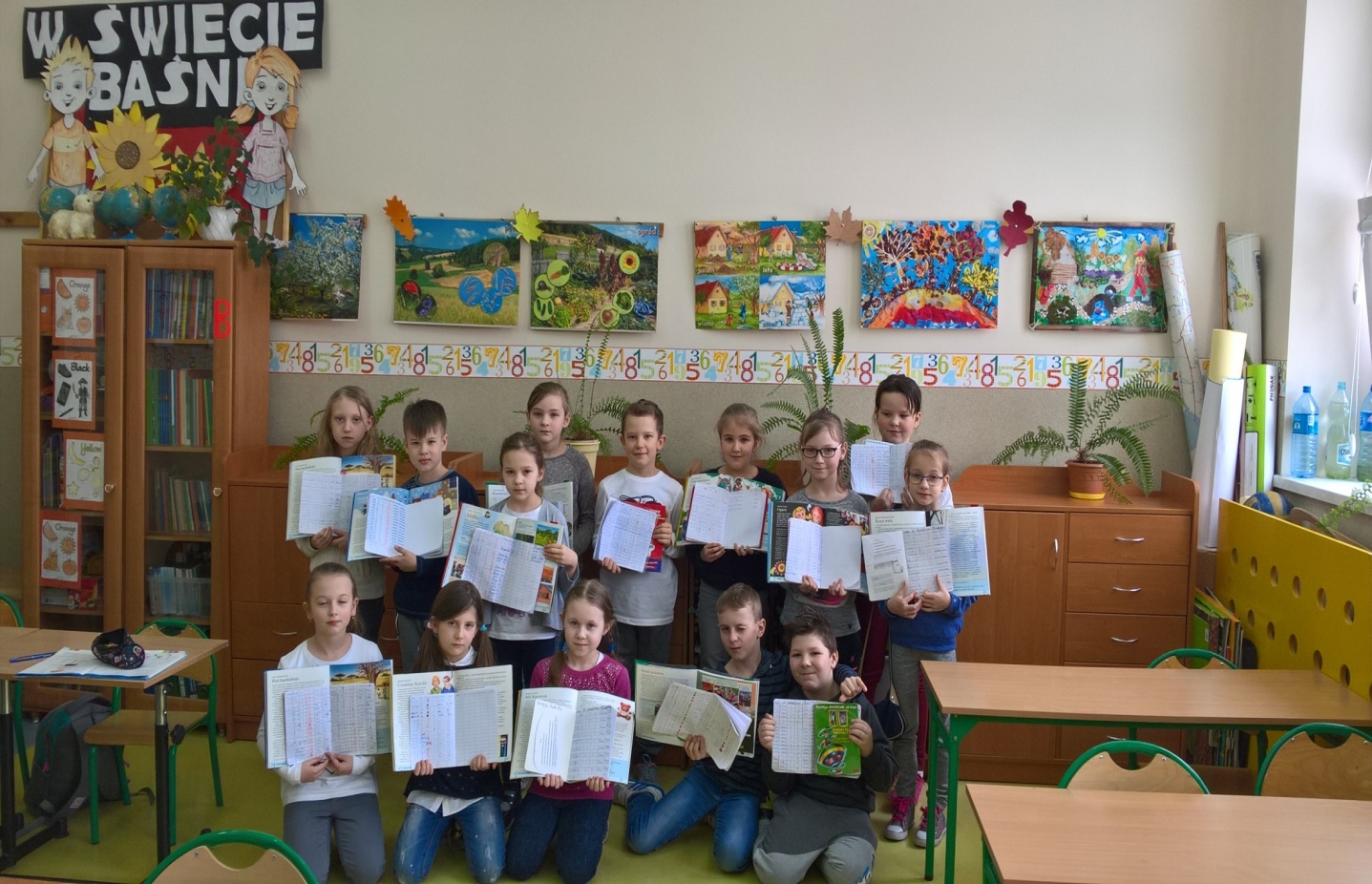 
Można zadać sobie pytanie, w czy w dobie DVD, wideo, Internetu istnieją skuteczne metody zachęcające dzieci do sięgania po książki. Niemniej jednak uważam, że warto rozbudzać zamiłowania czytelnicze, dlatego, że czytanie ma wpływ na rozwój mowy dziecka, a tym samym na rozwój jego samodzielnego myślenia. Wzbogaca zasób słownictwa, doskonali poprawność gramatyczną i ortograficzną, kształtuje wyobraźnię. 
Potrzeby i zainteresowania dzieci uzależnione są od ich wieku i możliwości poznawczych. W miarę tego jak dziecko opanowuje sztukę czytania wymagania jego wzrastają, ale często jeszcze potrzebna jest pomoc dorosłych. 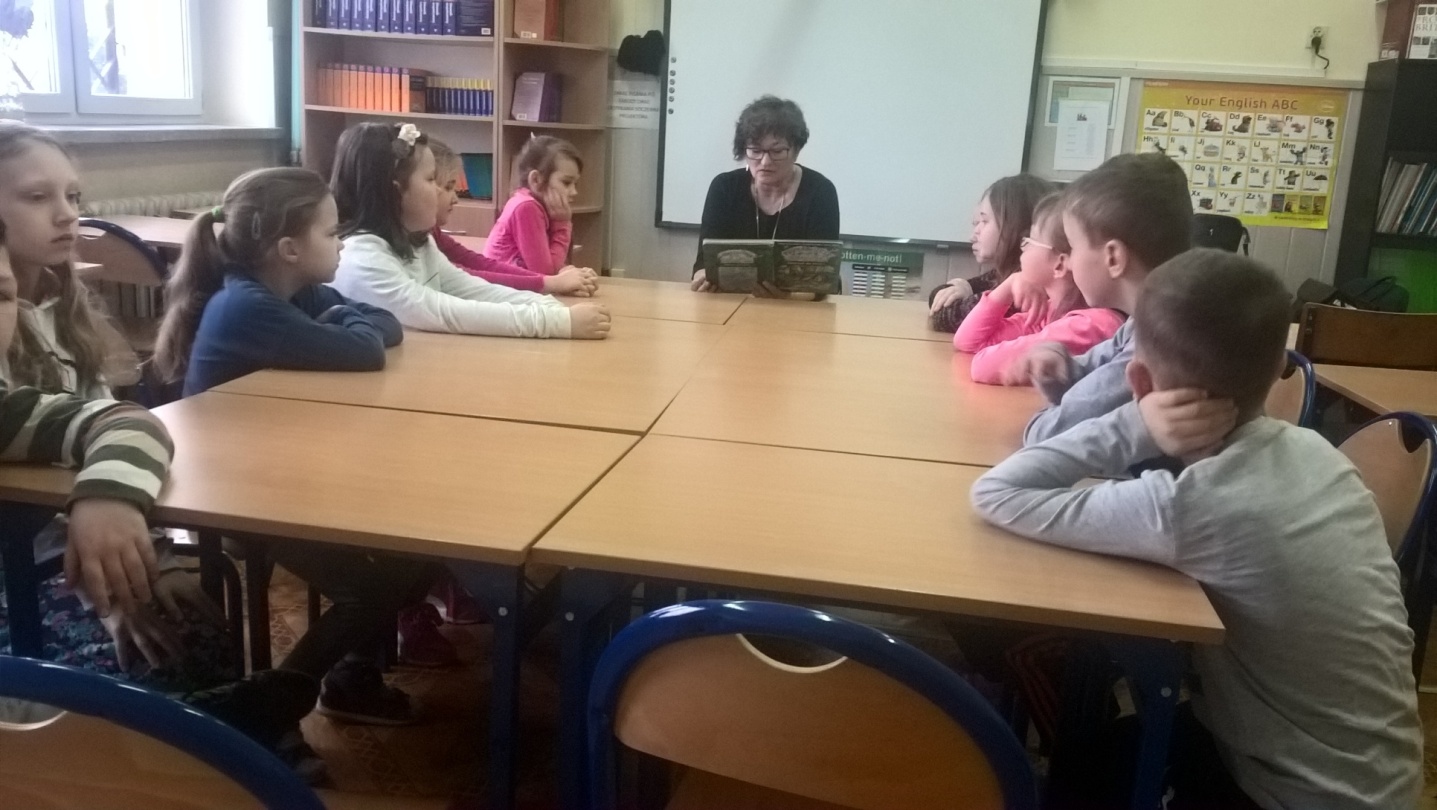 
Pomiędzy siódmym, a dziewiątym rokiem życia u dziecka następuje szybki rozwój myślowych operacji konkretnych, dokonuje się radykalna zmiana sytuacji czytelnika. Z odbiorcy literatury - poprzez pośrednika (rodzic, nauczyciel) - staje się odbiorcą samodzielnym, ponieważ jest to czas, w którym dziecko opanowuje, a następnie doskonali technikę czytania. 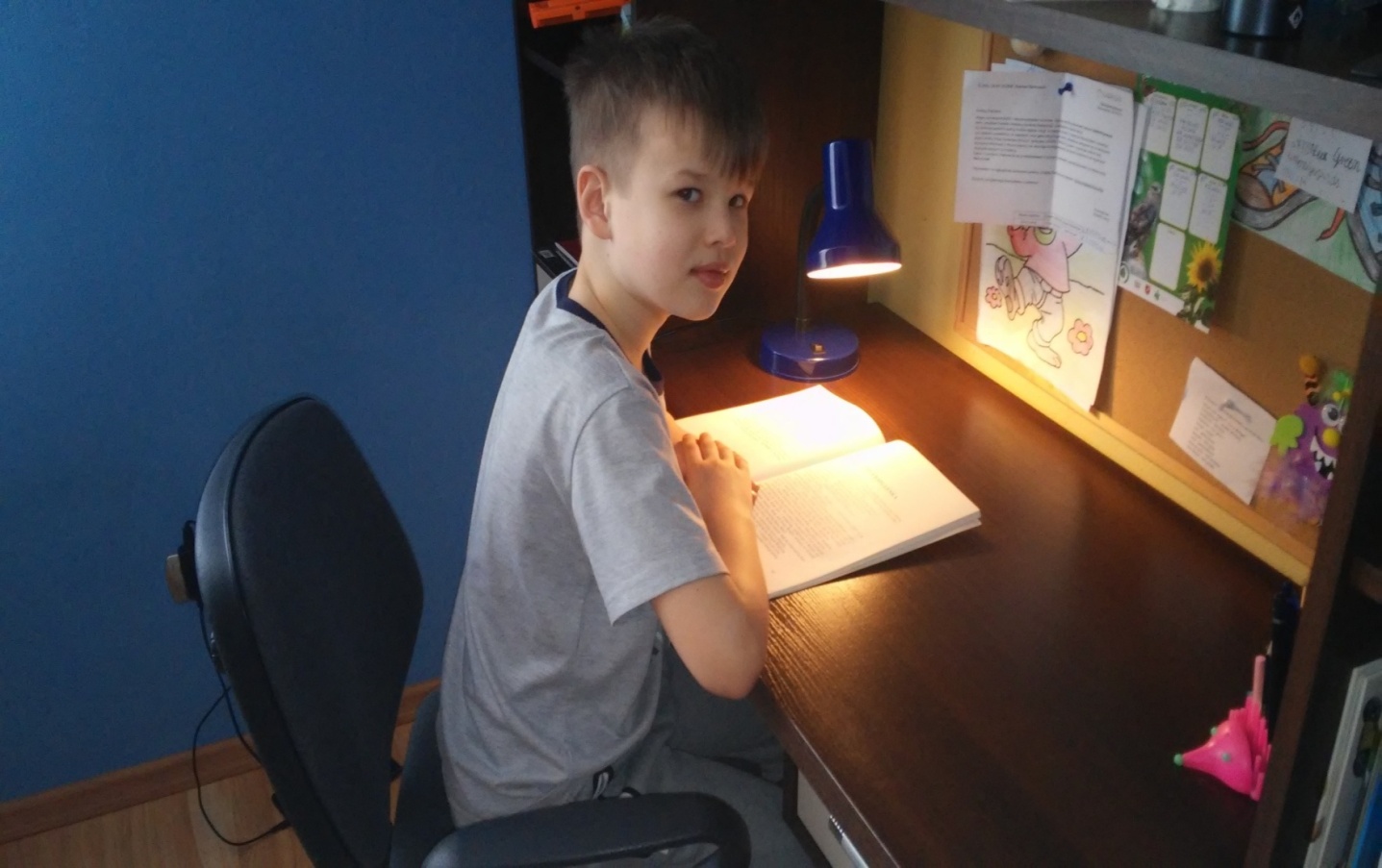 
Innym istotnym elementem zmiany jest to, że czytanie, które dotychczas było pojmowane w kategoriach przyjemności, zabawy, staje się obowiązkiem szkolnym, łączy się z przymusem i oceną. Jest to moment przełomowy dla rozwoju zainteresowań czytelniczych, ponieważ u ucznia, u którego wystąpią trudności w opanowaniu techniki czytania oraz czytania ze zrozumieniem, a co za tym idzie niepowodzenia szkolne, może nastąpić trwały uraz do czytelnictwa. 
Ważne jest, aby łagodzić niekorzystny wpływ jaki wywiera na dziecko mające trudności w czytaniu, przymusowe czytanie lektur. Natomiast dzieciom, którym czytanie przychodzi z łatwością, należy dostarczać coraz to nowych bodźców zachęcających do sięgania po książkę.
W niższych klasach szkoły podstawowej rozbudzanie zamiłowań czytelniczych często przejmuje lektura. Do ulubionych lektur dzieci należą bajki i baśnie. Fantastyczny świat baśni pełen krasnoludków, wróżek, skrzatów i świat bajek, gdzie zwierzęta, kwiaty, zabawki, mówią ludzkim głosem bliskie są wyobraźni dziecięcej. Czytanie bajek, baśni wywiera wpływ na rozwój społeczny i emocjonalny dziecka. Pod wpływem lektury dziecko uczy się kochać, współczuć, podziwiać, a także potępiać. Cieszy się, że z uśmiechem wkracza w kolejny etap w swoim życiu.
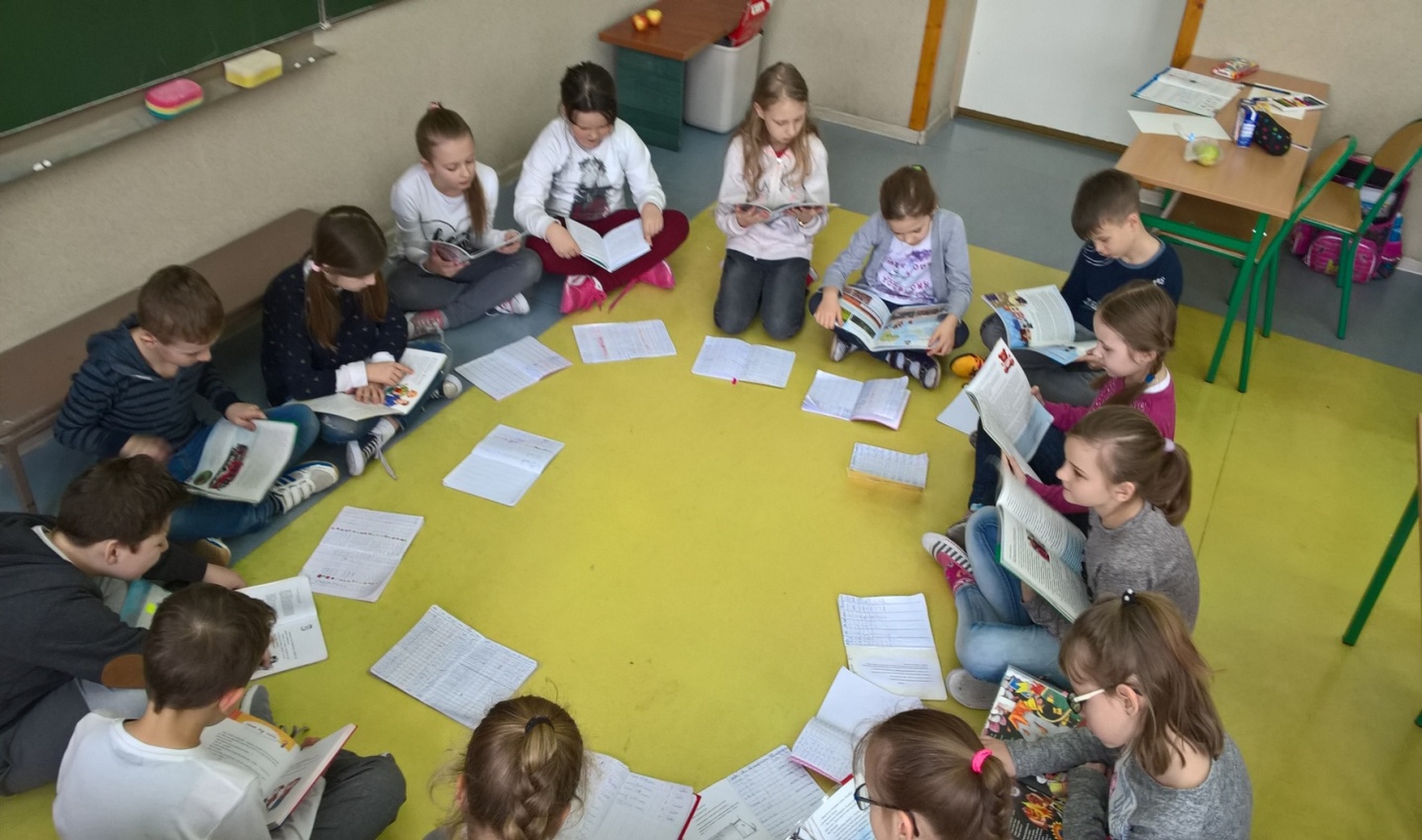 Ogólne założenia programu:
Niniejszy program będzie realizowany przez wszystkich uczniów tworzących klasę, to przede wszystkim pozwala uczestnikom na dzielenie się swoimi doświadczeniami. Bardzo istotny jest fakt, że praca w grupie, w której spotykają się różne osobowości, dzieci mają możliwość rozwoju empatii oraz zmniejszenia egocentryzmu przez dostrzeżenie wielu różnych punktów widzenia.
Program zajęć pozalekcyjnych oparłam o baśnie, ponieważ jest to bardzo bogaty i różnorodny materiał, a z obserwacji i doświadczenia wiem, że dzieci młodsze bardzo lubią  baśnie i chętnie je słuchają, oglądają, czytają a także najczęściej je wypożyczają. Mój program uświetniły takie nazwiska jak: Andersen, Kosmowska, Kasdepke, Wawiłow, Lingren, Centkiewiczowie, Bednarek, Parlach, Terlikowska i Wierzbicki.
Są to nazwiska pisarzy, których literatura jest o nieprzemijającej, ponadczasowej wartości . 
W cyklu zajęć pozalekcyjnych realizowanych i przeznaczonych dla uczniów klasy II szkoły podstawowej wykorzystam  utwory w/w autorów. W tym wieku dzieci cechują się rozwiniętym sposobem myślenia przez antropomorfizację, co oznacza, że przypisują zwierzętom, przedmiotom czy zjawiskom przyrody cechy ludzkie.Podczas realizacji programu, oprócz promowania czytelnictwa będę kładła szczególny nacisk na to:  Czy czyta głośno i wyraźnie?; Czy wyrazy i zdania czyta poprawnie?;  Czy czyta płynnie, bez zbyt długich przystanków? Czy zwraca uwagę na interpunkcję i modulację głosu…. ?Cel główny programu:

Celem programu jest zachęcenie dzieci do czytania, ale przede wszystkim poprzez czytanie indywidualne lub zbiorowe (niekiedy zaś tylko słuchanie) obudowane jeszcze dodatkowymi formami pracy uzyskanie odpowiednich wpływów na ucznia. Umożliwi mu to identyfikację z bohaterem literackim lub sytuacją, która może prowadzić do refleksji nad czytanym tekstem, samym sobą i sytuacją w jakiej uczeń aktualnie się znajduje. Czytanie  daje dziecku szansę przeżycia z bohaterem przygód i podróżowania z nim po świecie literatury. Pozwala na dokonanie wglądu w samego siebie, co może doprowadzić do zmian w postawach i zachowaniu.

Cele szczegółowe:
 zwiększenie zainteresowań czytelniczych
 rozwijanie umiejętności czytania ze zrozumieniem
 rozwijanie umiejętności pracy z tekstem
 kształtowanie zamiłowania do literatury
 doskonalenie umiejętności pracy z mapą
 uwrażliwienie na los bohaterów baśni i umiejętności przełożenia doświadczeń fikcyjnych postaci na grunt życia codziennego
 zmierzenie się z problemem dobra i zła
 rozbudzenie wyobraźni
 rozwój empatii
 rozwijanie wrażliwości emocjonalnej
 rozpoznanie własnych problemów
 kształtowanie prawidłowych postaw zachowania
 wzmocnienie samooceny
 rozwój umiejętności manualnych
 doskonalenie umiejętności pracy w grupie
 poznanie podstawowych zagadnień związanych z teatrem


Metody realizacji:
W pracy z dziećmi w szczególności zostaną wykorzystane:
 aktywne słuchanie i głośne czytanie
 praca z tekstem
 praca z mapą
 prezentacja
 obserwacja
 film DVD
 praktyczne działanie
 prace plastyczne 
 inscenizacja
Formy pracy:
Praca:
 zbiorowa
 grupowa
 indywidualnaMateriały:
 książki wypożyczone w szkolnej bibliotece
 filmy DVD
 mapa Europy
 karty pracy
 materiały potrzebne do działalności plastycznej 

Przewidywane efekty:
Uczeń:
 wykazuje zainteresowanie słowem pisanym, częściej wypożycza książki z biblioteki szkolnej lub publicznej
 potrafi wypowiadać się (ustnie i pisemnie), konstruuje dłuższe wypowiedzi na temat przeczytanych tekstów
 przedstawia sceny inspirowane przez prezentowane utwory
 bierze aktywny udział w organizowanych Quizach, zagadkach, rebusach grach dramowych…
 potrafi odczytać i sformułować morał zawarty w baśniach 
 umie odróżnić prawdę od fałszu, dobro od zła 
 dostrzega wartości społeczne: koleżeństwo, poszanowanie pracy, poszanowanie drugiego człowieka
 kształtuje pozytywne cechy charakteru: uczynność, miłość, opiekuńczość, wrażliwość, tolerancję…
 wypowiada swoje przeżycia w formie plastycznej, muzycznej, ruchowej i teatralnej
 potrafi współpracować w grupie
Przykładowa literatura:
Hans Christian Andersen, Brzydkie kaczątkoBarbara Kosmowska, Dziewczynka z parkuGrzegorz Kasdepke, Detektyw PozytywkaDanuta Wawiłow, Najpiękniejsze wierszeAstrid Lindgren, Dzieci z BullerbynAlina i Czesław Centkiewiczowie, Zaczarowana zagrodaJustyna Bednarek, Niesamowite przygody dziesięciu skarpetek (czterech prawych i sześciu lewych)Hans Christian Andresen, CalineczkaDanuta Parlach, Kapelusz Pani WronyMaria Terlikowska, Drzewo do samego niebaŁukasz Wierzbicki, Afryka KazikaEwaluacja:

Ewaluacja prowadzona będzie na bieżąco oraz po zakończeniu realizacji programu.
Narzędzia służące do bieżącej ewaluacji:- zeszyty czytelnicze
- rozmowy z uczniami
- obserwacja zachowań uczniów
- zaangażowanie dzieci podczas zajęć
- wytwory prac uczniów
- indywidualne karty pracy
- ankieta „dokończ zdanie” – przykładowe początki zdań do dokończenia 
przez dzieci: 
* Jestem z siebie zadowolony ponieważ……………………………..
……………………………………………………………………..

*Na zajęciach najbardziej podobało mi się …………………………
……………………………………………………………………..

Ewaluacja końcowa:- zeszyty uczniów
- analiza bieżących informacji
- karty pracy 
- ankieta dla uczniów
- wykaz ilości przeczytanych książek z biblioteki


Opracowała Jolanta Kruś (Zdjęcia do programu wykorzystałam z zajęć rozwijania czytelnictwa w roku szkolny 2016/2017 w ramach oceniania kształtującego – OK – jestem liderem zespołu)
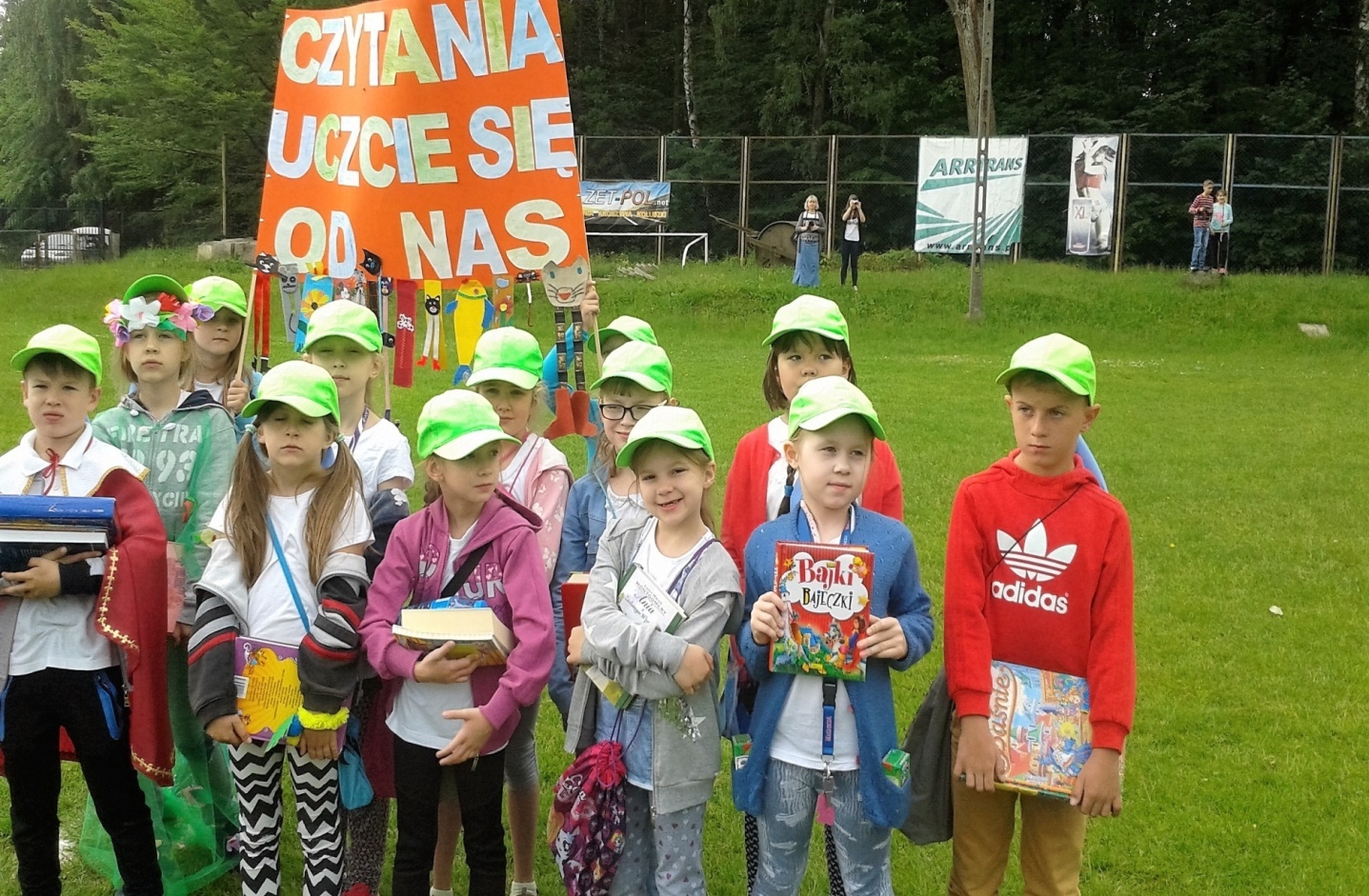 
Plan pracy do zajęć rozwijających zainteresowania czytelnicze w klasach młodszych „Książka uczy cię zastanowić się nad życiem
i jego sprawami, prowadzi cię jakby za rękę
przez wądole i mielizny, żebyś nie błądził,
ścieżki twoje prostuje,
a przede wszystkim uczy cię radości życia.”Gustaw FlaubertCel główny:promowanie wśród dzieci czytania bajek, baśni, wierszy, legend jako sposób na ich rozwój, kształcenie i zdobywanie wiedzy.Cele szczegółowe:nabywanie przez uczniów umiejętności interpersonalnych i współuczestnictwa w grupie,kształtowanie u uczniów poczucia własnej wartości i dostrzegania dobrych stron u innych,ćwiczenie technik czytania,wprowadzenie uczniów w świat literatury,zainteresowanie uczniów książką, czasopismem,rozwijanie zainteresowań czytelniczych, kształtowanie nawyku czytania,kształtowanie nawyku zdobywania wiedzy,uwrażliwienie na piękno języka polskiego,poszerzanie wiedzy ogólnej,rozwijanie umiejętności słuchania,doskonalenie kompetencji językowych,wyzwalanie kreatywności uczniów.Zasady zajęć:dostosowanie poziomu i tempa zajęć do psychicznych i fizycznych możliwości dziecka,zajęcia rozpoczynać zajęciami integracyjnymi,zajęcia wzbudzające zainteresowanie można przedłużyć w czasie, aby uczestnicy mogli się do końca wypowiedzieć na swój tematPodstawowe techniki:głośne, samodzielne czytanie tekstów przez dzieci,czytanie wyselekcjonowanych tekstów przez prowadzącego,słuchanie tekstów o charakterze relaksacyjnym i aktywizującym,dyskusja na temat utworu,wymyślanie innego zakończenia utworu,wchodzenie w role wybranego bohatera i przedstawianie scenek inspirowanych sytuacją literacką,wykonywanie ilustracji do czytanego utworu,tworzenie własnych tekstów baśni i bajek. Nacobezu:Czytany przez ucznia tekst sprawdzam: - czy czyta głośno i wyraźnie? - czy wyrazy i zdania czyta poprawnie? - czyta płynnie, bez zbyt długich przystanków? - czy zwraca uwagę na interpunkcję i modulację głosu…. ?Jak poprawić?Poćwicz czytanie tekstu w domu jeszcze raz i zaprezentuj w klasie głośne czytanie następnego dnia.Codziennie przeczytaj fragment ulubionej bajki. W czasie drogi do domu staraj się czytać nazwy ulic, sklepów, szyldy…Jak doskonalić?Codziennie czytaj po 15 minut.Poproś kogoś o nagranie jak czytasz. Odsłuchaj później i zastanów się co mógłbyś poprawić.Jeśli masz młodsze rodzeństwo postaraj się czytać dzieciom bajki przed snem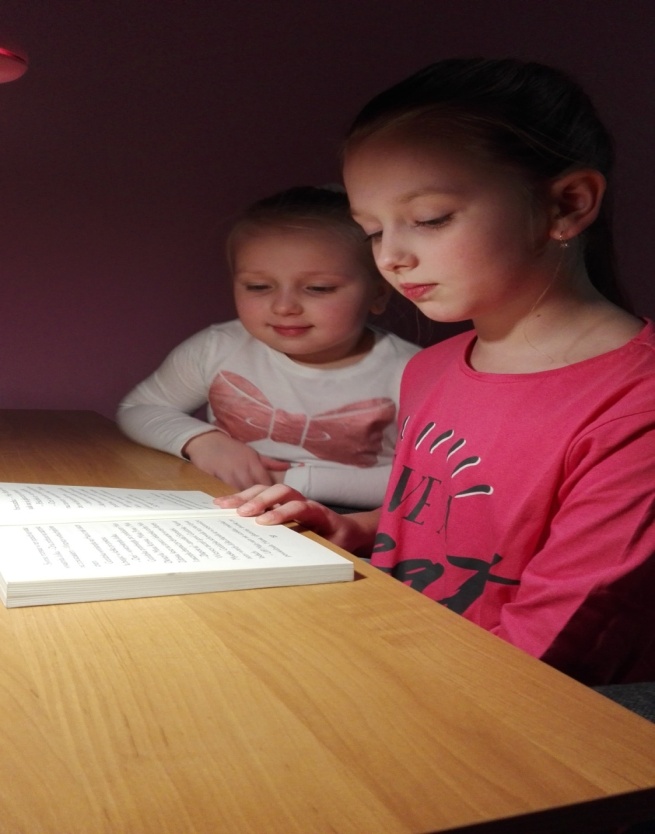 Plan pracy – rozkład tematyczny Temat zajęć 1 - 2: Zajęcia integracyjne.Cel główny: integracja grupy.Cele operacyjne:uczniowie dokonują autoprezentacji,nawiązują kontakt między sobą,przedstawiają scenki do czytanego tekstu.Temat zajęć 3-4 : Moje ulubione książki z dzieciństwa . Cel główny: rozwijanie zainteresowań czytelniczych.Cele operacyjne:uczeń opowiada o wybranej książce i bohaterze literackim,rozwijanie twórczej wyobraźni.Temat zajęć 5-6: Hans Christian Andersen „Brzydkie kaczątko’Cel główny: wskazanie skutków negatywnych zachowań.Cele operacyjne:uczeń potrafi wejść w rolę,pokazuje różne emocje,podaje przykłady złego postępowania.przedstawia ruchem ciała fragmenty baśniTemat zajęć 7-8: Barbara Kosmowska „Dziewczyna z parku”Cel główny: umiejętność słuchania i czytania.Cele operacyjne:– uczeń w ciszy słucha tekstu,– wypowiada się na temat słuchanego tekstu,– czyta fragmenty tekstu z książki.Temat zajęć 9-10: Grzegorz Kasdepke „Detektyw Pozytywka”Cel główny: słuchanie i czytanie.Cele operacyjne:– rozpoznawanie bohaterów,– wypowiadanie się na temat wysłuchanych utworów,– tworzenie scenek do podanych fragmentów.Temat zajęć 11-12: Astrid Lindgren „Dzieci z Bullerbyn”Cel główny: zapoznanie uczniów z kolejnymi legendami krakowskimi.Cele operacyjne:– czytanie przez uczniów fragmentów tekstów,– przeprowadzenie dialogu z użyciem pacynek lub zabawek,– inscenizowanie z zastosowaniem pacynek.Temat zajęć 13-14: Danuta Wawiłow „Najpiękniejsze wiersze”Cel główny: zebranie informacji o legendach krakowskich.Cele operacyjne:– czytanie tekstów.Temat zajęć 15-16: H. Ch. Andersen „Calineczka”Cel główny: zapoznanie z baśnią pt. „Calineczka”.Cele operacyjne:– uczeń czyta fragmenty tekstu,– opowiada baśń,– przedstawia ruchem ciała fragmenty baśni.Temat zajęć 17-18:Alina i Czesław Centkiewiczowie „Zaczarowana zagroda”Cel główny: zapoznanie z literaturąCele operacyjne:– uczeń czyta i słucha opowieści,– opowiada treść- przy pomocy ilustracji i ruchu scenicznego przedstawia treśćTemat zajęć 19-20: Justyna Bednarek „Niesamowite przygody dziesięciu skarpetek”Cel główny: zapoznanie z treściąCele operacyjne:– uczeń słucha i czyta fragmenty-odpowiada na pytania,– układa kolejność opowiadania.Temat zajęć 21-22: Danuta Parlach „Kapelusz Pani Wrony”Cel główny: zapoznanie treściąCele operacyjne:– uczeń czyta fragmenty tekstu,– układa zdania do tekstu w kolejności wydarzeń.Temat zajęć 23-24: Maria Terlikowska „Drzewo do samego nieba”Cel główny: czym jest fikcja literacka?Cele operacyjne:– uczeń czyta tekst zgodnie z zasadami– przedstawia ruchem fragmenty fikcyjneTemat zajęć 25-26: Łukasz Wierzbicki „Afryka Kazika”Cel ogólny: zapoznanie się z treścią.Cele operacyjne:– uczeń czyta fragmenty tekstu– opowiada fragmenty- scenki teatralneTemat zajęć 27-28: Legendy warszawskie – słuchowisko pt. „Złota kaczka”.Cel ogólny: zapoznanie z legendą pt. „Złota kaczka”.Cele operacyjne:– uczeń w skupieniu słucha legendy,– opowiada fragmenty tekstu.Temat zajęć 29-30: Baśnie polskie – słuchowisko pt. „Szklana Góra”.Cel ogólny: zapoznanie z baśnią pt. „Szklana Góra”.Cele operacyjne:– uczeń w skupieniu słucha baśni,– opowiada baśń,– odgrywa scenki do wysłuchania baśni.Temat zajęć 31-32: Poznajemy ulubione legendy rówieśników.Cele operacyjne:– uczeń czyta fragmenty tekstu, opowiada legendę.Opracowała: mgr Jolanta Kruś